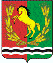 АДМИНИСТРАЦИЯМУНИЦИПАЛЬНОГО ОБРАЗОВАНИЯ ЧКАЛОВСКИЙ  СЕЛЬСОВЕТ АСЕКЕЕВСКОГО  РАЙОНА  ОРЕНБУРГСКОЙ  ОБЛАСТИП О С Т А Н О В Л Е Н И Е15.02.2022                                       п.Чкаловский                                     № 08-пОб утверждении Порядка внесения изменений в переченьглавных администраторов доходов бюджетамуниципального образования Чкаловский сельсоветВ соответствии со статьей 160.1 Бюджетного кодекса Российской Федерации, Постановлением Правительства Российской Федерации от 16.09.2021 № 1569 «Об утверждении общих требований к закреплению за органами государственной власти (государственными органами) субъекта Российской Федерации, органами управления территориальными фондами обязательного медицинского страхования, органами местного самоуправления, органами местной администрации полномочий главного администратора доходов бюджета и к утверждению перечня главных администраторов доходов бюджета субъекта Российской Федерации, бюджета территориального фонда обязательного медицинского страхования, местного бюджета», руководствуясь статьей 27 Устава муниципального образования Чкаловский сельсовет, постановляет:1. Утвердить Порядок внесения изменений в перечень главных администраторов доходов бюджета муниципального образования Чкаловский сельсовет согласно приложению к постановлению.2. Разместить настоящее постановление на официальной интернет-странице муниципального образования Чкаловский сельсовет Асекеевского района портала администрации МО Чкаловский сельсовет Асекеевского района Оренбургской области: чкаловский-сельсовет рф.3. Контроль за исполнением настоящего постановления возложить на главу администрации муниципального образования Чкаловский сельсовет И.Р. Хакимова.4. Настоящее постановление вступает в силу со дня его подписания и применяется к правоотношениям, возникающим при составлении и исполнении бюджета муниципального образования Чкаловский сельсовет , начиная с бюджета на 2022 год и на плановый период 2023 и 2024 годов.Глава муниципального образования                                                    И.Р. ХакимовРазослано: в дело,  прокуратуру  района,  финансовый отдел администрации МО «Асекеевский район»Приложение к постановлению администрации муниципального образования Чкаловский сельсовет от 15.02.2022 № 08-пПорядок внесения изменений в перечень главных администраторов доходовбюджета муниципального образования Асекеевский район  Настоящий Порядок внесения изменений в перечень главных администраторов доходов бюджета муниципального образования Чкаловский сельсовет (далее - Порядок) разработан в соответствии с постановлением Правительства Российской Федерации от 16.09.2021 № 1569 «Об утверждении общих требований к закреплению за органами государственной власти (государственными органами) субъекта Российской Федерации, органами управления территориальными фондами обязательного медицинского страхования, органами местного самоуправления, органами местной администрации полномочий главного администратора доходов бюджета и к утверждению перечня главных администраторов доходов бюджета субъекта Российской Федерации, бюджета территориального фонда обязательного медицинского страхования, местного бюджета» и определяет порядок и сроки внесения изменений в перечень главных администраторов доходов бюджета муниципального образования Асекеевский район Оренбургской области (далее - Перечень), утверждаемый постановлением администрации муниципального образования Асекеевский район Оренбургской области.В Перечень могут быть внесены изменения в следующих случаях:- изменение состава и (или) полномочий главных администраторов доходов бюджета муниципального образования Чкаловский сельсовет Асекеевского района Оренбургской области (далее - главные администраторы доходов);- изменение кода и (или) наименования кода классификации доходов бюджета (кода вида (подвида) доходов);3. Внесение изменений в Перечень осуществляется распоряжением главы администрации муниципального образования Чкаловский сельсовет   без внесения изменений в постановление администрации муниципального образования Чкаловский сельсовет Асекеевского района Оренбургской области, утверждающее Перечень, на основании предложений главных администраторов доходов.Главные администраторы доходов, в случае необходимости внесения изменений в Перечень, не позднее 5 дней со дня их возникновения представляют главе администрации МО Чкаловский сельсовет соответствующие предложения с указанием следующей информации:основание для внесения изменения в Перечень;код и наименование главного администратора доходов;код и наименование кода вида (подвида) доходов.Глава администрации:-	в течение 3 рабочих дней, следующих за датой поступления информации, рассматривает ее на соответствие требований, установленных пунктами 2 и 4 настоящего Порядка;-	при отсутствии замечаний в срок не позднее 5 рабочих дней, следующих за датой поступления информации, вносит изменения в Перечень;-	в случае наличия замечаний письменно уведомляет главного администратора доходов об отказе во внесении изменений в Перечень с указанием причин, послуживших основанием для отказа.